St. Ninian’s High School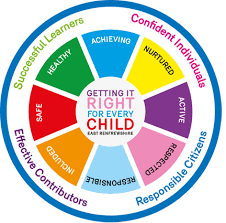 PSHE NewsletterWeek beginning 21st January 2019Focus: S4 prelims 14th January-25th January. Timetable / Revision AdviceVirtues for Living and Learning: Eloquence. Tracking data for S5/6 issued.  Preparation for the S5/6 Parents’ Evening. Please discuss with your pupils their Report in advance of the Parents’ Evening, outlining their strengths & required points for action.5 steps to wellbeing video – Please show all classesDaily PrayersHWB Mental Strength 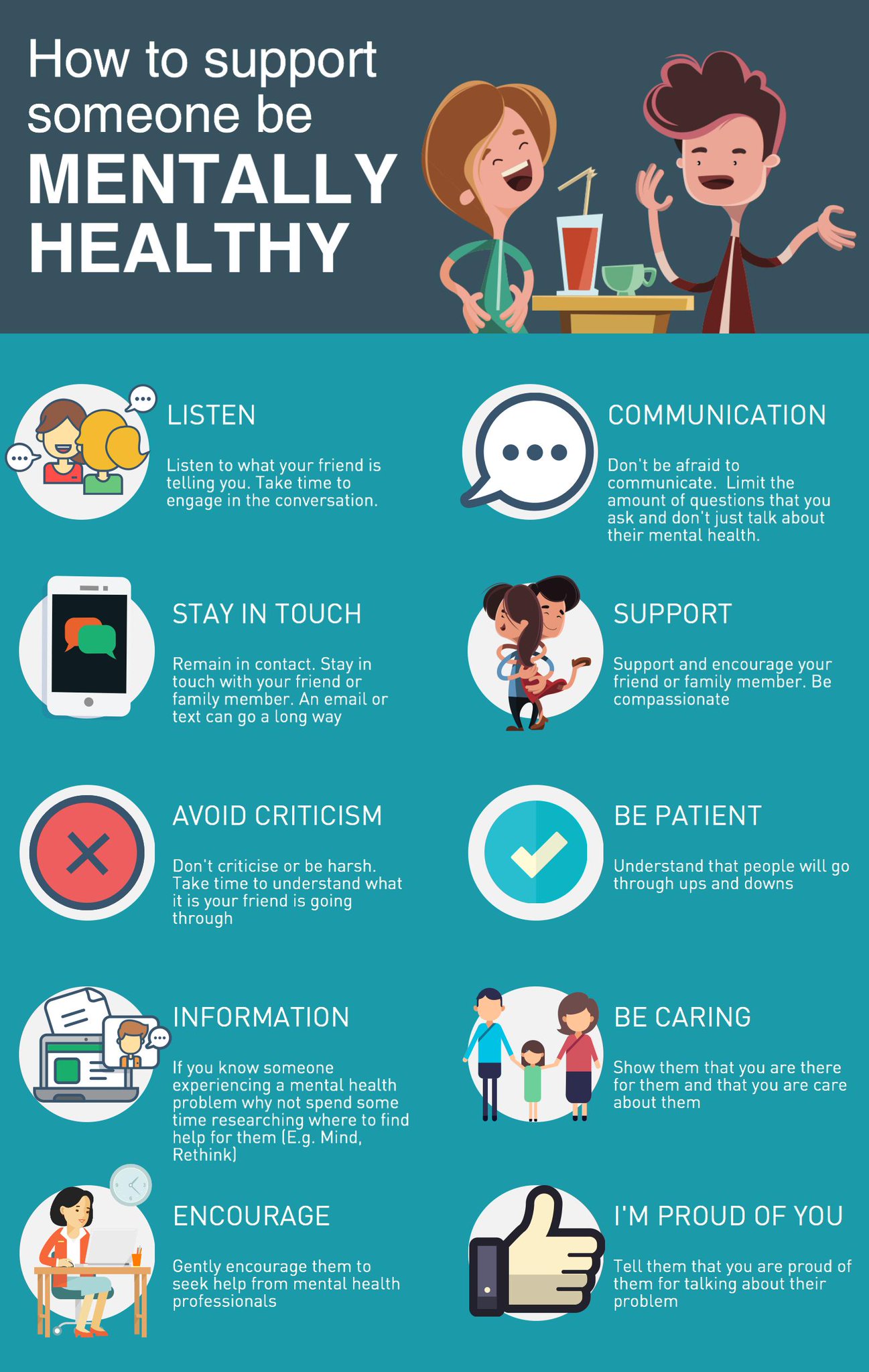 S1Inspiring Purpose Lesson 1 – Please collect booklets from Pastoral BaseYoung CarersS2Mindfulness & Breathing SpaceFactors Affecting Food ChoicePupil PSHE Booklet completion – Complete profile on skills and attributesS3Study Techniques 2 – Follow up on last week’s lessonStudy Techniques – Pupils will learn a variety of methods that can be used when they are studyingS4Self-Harm - On EdgeEMA – Education Maintenance Allowance – Go over with pupilsStress and Anxiety – Dealing with Exam stressCreating a study planS5Keeping myself safe – Please watch the video about Scott and engage in class discussion with the questions at the end of the PowerPointEMA – Education Maintenance AllowanceYoung CarersS6Interview Preparation - 10 step guide on how to prepare for an interviewEMA – Education Maintenance AllowanceInterview Techniques – Watch the clip on “Interview Techniques” and discuss with classPupils go on to “Pupil Shared Area”Click on “PSHE”Pupils go on to “Diploma 2019”Pupils click on their own respective AlphaClick on the “S6 Diploma” and immediately save in the folder using their name. Pupils are to complete each section of the Diploma by writing in to the text box at the bottom of each sectionThis will be a working document and pupils should save their work as they goIt is important that when pupils are writing information in to the text box that they do not hit the return key as this will not work with the software when transferring on to the DiplomaLink to examples of previous diplomasLink to Lesson for “Responsible Citizen”Link to Lesson for “Confident Individual”Link to Lesson for “Successful Learner”Link to Lesson for “Effective Contributor” Link to school website to be added for DiplomaT. Low